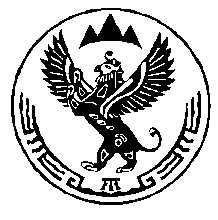 КОМИТЕТ ВЕТЕРИНАРИИ С ГОСВЕТИНСПЕКЦИЕЙ РЕСПУБЛИКИ АЛТАЙП Р И К А З«___» ноября 2020 года								             № г. Горно-АлтайскО внесении изменений в приказот 29 сентября 2020 года № 293-П	В соответствии с Положением о Комитете ветеринарии с Госветинспекцией Республики Алтай, утвержденным постановлением Правительства Республики Алтай от 7 мая 2020 года № 161, п р и к а з ы в а ю: 1. В преамбуле приказа Комитета ветеринарии с Госветинспекцией Республики Алтай от 29 сентября 2020 года № 293-П «О создании общественного совета при Комитете ветеринарии с Госветинспекцией Республики Алтай» (официальный портал Республики Алтай в сети «Интернет»: www.altai-republic.ru, 2020, 29 сентября) слова «Российской Федерации» заменить словами «Республики Алтай»; 2. Внести в Положение об общественном Совете при Комитете ветеринарии с Госветинспекцией Республики Алтай, утвержденное приказом Комитета ветеринарии с Госветинспекцией Республики Алтай от 29 сентября 2020 года № 293-П (официальный портал Республики Алтай в сети «Интернет»: www.altai-republic.ru, 2020, 29 сентября), следующие изменения: а) абзац 5 пункта 17, пункты 19-21 раздела III исключить;б) раздел IV дополнить подпунктами 23.1- 23.3 следующего содержания:«23.1. Председатель Общественного совета:организует работу Общественного совета и председательствует на его заседаниях;проводит заседания Общественного совета;подписывает протоколы заседаний и другие документы Общественного совета;формирует при участии членов Общественного совета и утверждает план работы, повестку заседания и состав экспертов и иных лиц, приглашаемых на заседание Общественного совета;вносит предложения Председателю комитета по уточнению и дополнению состава Общественного совета;взаимодействует с Председателем комитета по вопросам реализации решений Общественного совета;осуществляет контроль за исполнением принятых Общественным советом решений;осуществляет иные функции, необходимые для обеспечения деятельности Общественного совета.23.2. Секретарь Общественного совета:готовит проект повестки заседания Общественного совета и проект протокола заседания Общественного совета;уведомляет любым доступным способом (факсом, телекоммуникационной связью и т.д.) членов Общественного совета о дате, месте и повестке предстоящего заседания, а также об утвержденном плане работы Общественного совета;готовит и согласовывает с председателем Общественного совета проекты документов и иных материалов для обсуждения на заседаниях Общественного совета;ведет, оформляет и рассылает членам Общественного совета протоколы заседаний и иные документы и материалы;в случае проведения заседания Общественного совета путем опроса его членов обеспечивает направление всем членам Общественного совета необходимых материалов и сбор их мнений по результатам рассмотрения материалов;взаимодействует с Комитетом по вопросам организационно-технического и информационного сопровождения деятельности Общественного совета.23.3. Члены Общественного совета:а) имеют право:участвовать в заседаниях Общественного совета и голосовать по обсуждаемым вопросам на равных правах;вносить предложения по формированию повестки дня заседаний Общественного совета;предлагать кандидатуры экспертов для участия в заседаниях Общественного совета;возглавлять комиссии и рабочие группы, формируемые Общественным советом;участвовать в подготовке материалов для заседаний Общественного совета;участвовать в подготовке материалов по рассматриваемым вопросам;выступать на заседаниях Общественного совета;обладают равными правами при обсуждении вопросов и голосовании;б) обязаны:лично участвовать в заседаниях Общественного совета и не вправе делегировать свои полномочия другим лицам.».Председатель                                                                                           А.П. Тодошев